ИТОГИ ВСЕРОССИЙСКОЙ ОЛИМПИАДЫ ПО СКАЗКАМ 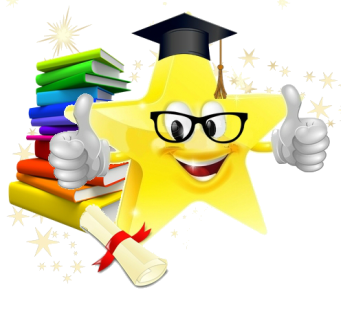 А.С.ПушкинаПреседатель Организационного комитета                                                                                                           Петрякова Г.И.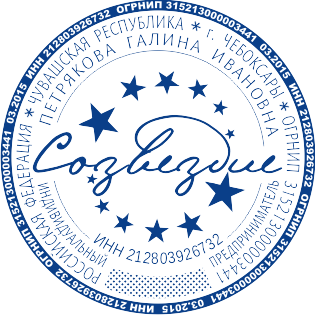 ЦОО «Созвездие»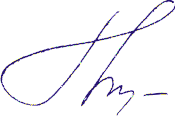 №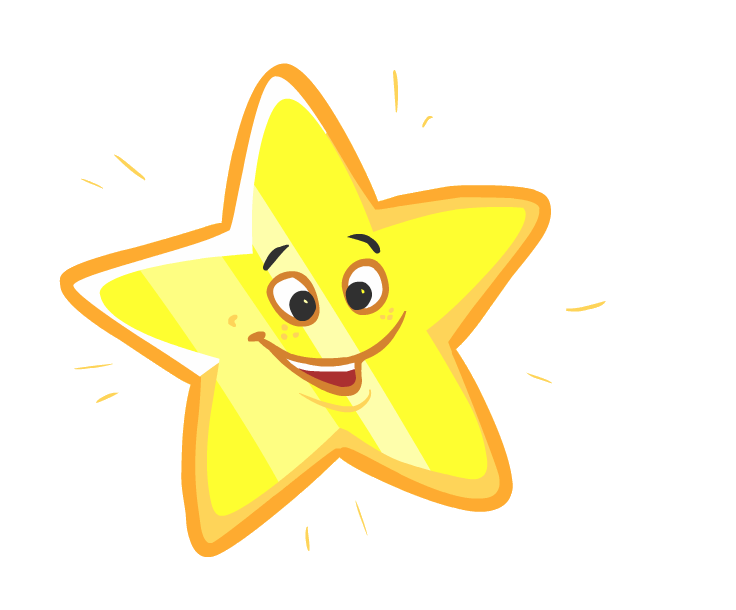 ФИНаименование учрежденияРуководительЭлектронная почтаРезультат1Аванесян ТигранМБДОУ «Детский сад №18 «Гармония» ст. Подгорной», Ставропольский крайМухортова Марина Анатольевнаgarm0niya@mail.ru2 место2Аветян Валентина МхитаровнаМБДОУ «Детский сад №18 «Гармония» ст. Подгорной», Ставропольский крайНарыжная Татьяна Владимировнаgarm0niya@mail.ruСертификат участника3Айрапетян ЛевонМБДОУ № 18 «Ягодка» г. КалугиСорокина Марина Дмитриевнаds018@uo.kaluga.ruСертификат участника4Антоник Виолетта МБДОУ «Детский сад №18 «Гармония» ст. Подгорной», Ставропольский крайМальнева Валентина Михайловнаgarm0niya@mail.ruСертификат участника5Арушанян Милана МБДОУ «Детский сад №18 «Гармония» ст. Подгорной», Ставропольский крайНарыжная Татьяна Владимировнаgarm0niya@mail.ruСертификат участника6Атмахов МатвейБДОУ г. Омска «  Детский сад  №336 »Гусева Анна Александровнаannjea@mail.ruСертификат участника7Баласанян Михаил МБДОУ «Детский сад №18 «Гармония» ст. Подгорной», Ставропольский крайМухортова Марина Анатольевнаgarm0niya@mail.ru2 место8Бардамыдова АннаМБДОУ «Детский сад №18 «Гармония» ст. Подгорной», Ставропольский крайНарыжная Татьяна Владимировнаgarm0niya@mail.ruСертификат участника9Барсегян Арам МБДОУ «Детский сад №18 «Гармония» ст. Подгорной», Ставропольский крайМухортова Марина Анатольевнаgarm0niya@mail.ruСертификат участника10Белоусов Илья МБДОУ «Детский сад №18 «Гармония» ст. Подгорной», Ставропольский крайНарыжная Татьяна Владимировнаgarm0niya@mail.ruСертификат участника11Бирюкова АнастасияМБДОУ«Детский сад №56» г.Шахты  Ростовской областиРодионова Галина Евгеньевнаgalina.rodionova.66@mail.ru3 место12Бобылёва СтаниславаМБДОУ «Детский сад №18 «Гармония» ст. Подгорной», Ставропольский крайНарыжная Татьяна Владимировнаgarm0niya@mail.ruСертификат участника13Бордамыдов Артем СергеевичМБДОУ «Детский сад №18 «Гармония» ст. Подгорной», Ставропольский крайМихайлева Наталья Гермоновнаgarm0niya@mail.ruСертификат участника14Келлер ДианаМБДОУ «Детский сад №7» г.Северск Томской областиШарова Наталья Владимировнаnatasharova77@yandex.ruСертификат участника15Брах НикитаМБДОУ «Детский сад №56 г. Шахты Ростовской области»Брах Любовь Борисовнаsha_sadik56@mail.ru2 место16Бронников СергейМуниципальное дошкольное образовательное учреждение детский сад № 32 городского округа город РыбинскБронникова Анна Алишеровнаbronnikova_89@mail.ru1 место17Будагян АрианМБДОУ «Детский сад №18 «Гармония» ст. Подгорной», Ставропольский крайМихайлева Наталья Гермоновнаgarm0niya@mail.ru2 место18Виноградов ИгорьМихайловна МБДОУ детский сад №8 г. Ставрополя.Руководитель Газарян Валентинаv_ira26@mail.ru3 место19Гордиенова Дарья МБДОУ «Детский сад №18 «Гармония» ст. Подгорной», Ставропольский крайНарыжная Татьяна Владимировнаgarm0niya@mail.ruСертификат участника20Данилова АннаМБДОУ «Детский сад №18 «Гармония» ст. Подгорной», Ставропольский крайМихайлева Наталья Гермоновнаgarm0niya@mail.ruСертификат участника21Дахкурян АнгелинаМБДОУ «Детский сад №18 «Гармония» ст. Подгорной», Ставропольский крайМухортова Марина Анатольевнаgarm0niya@mail.ru1 место22Дахкурян АсяМБДОУ «Детский сад №18 «Гармония» ст. Подгорной», Ставропольский крайМальнева Валентина Михайловнаgarm0niya@mail.ruСертификат участника23Двойнева АнастасияМБДОУ № 18 «Ягодка» г. КалугиХрапова Надежда Николаевнаds018@uo.kaluga.ruСертификат участника24Дворецкий МихаилМБДОУ детского сада комбинированного вида №8 города Ставрополя Ткаченко Светлана Дмитриевнаdou_8@stavadm.ru3 место25Дремин АлександрМБДОУ № 18 «Ягодка» г. КалугиХрапова Надежда Николаевнаds018@uo.kaluga.ruСертификат участника26Егоян МаринаМБДОУ № 18 «Ягодка» г. КалугиПоросенкова Людмила Львовнаds018@uo.kaluga.ruСертификат участника27Елисеев Алексей ЕвгеньевичМБДОУ «Детский сад №18 «Гармония» ст. Подгорной», Ставропольский крайМихайлева Наталья Гермоновнаgarm0niya@mail.ruСертификат участника28Елисеева ЕкатеринаМБДОУ «Детский сад №18 «Гармония» ст. Подгорной», Ставропольский крайМальнева Валентина Михайловнаgarm0niya@mail.ruСертификат участника29Ефимович МаксимМБДОУ № 18 «Ягодка» г. КалугиПоросенкова Людмила Львовнаds018@uo.kaluga.ru2 место30Ефременков ЯрославМБДОУ № 18 «Ягодка» г. КалугиПоросенкова Людмила Львовнаds018@uo.kaluga.ruСертификат участника31Жарков ВоваСП МАОУ «Малозоркальцевская СОШ» детский сад «Березка»Тюменской областиberezkamzds@mail.ru2 место32Жижикина  ЛизаСП «Детский сад №1» ГБОУ СОШ №2 «ОЦ» с.Большая Черниговка  Самарской   областиМицукова Любовь Петровнаdetskiisadbolcher01@yandex.ruСертификат участника33Житная Полина СергеевнаМБДОУ «Детский сад №18 «Гармония» ст. Подгорной», Ставропольский крайМальнева Валентина Михайловнаgarm0niya@mail.ruСертификат участника34Захарова ЕвгенияМуниципальное автономное дошкольное образовательное учреждение Центр развития ребёнка –  детский сад №30 «Улыбка»городского округа город Октябрьский Республики БашкортостанГалькеева Айгуль Рафаиловнаgalkeevaa@mail.ru1 место35Зиновьева КристинаМАДОУ «Детский сад № 3 комбинированного вида», г. Петропавловск – КамчатскийЗиновьева Ольга Николаевнаolgahome73@mail.ru2 место36Зоренко НикитаМБДОУ «Детский сад №18 «Гармония» ст. Подгорной», Ставропольский крайМальнева Валентина Михайловнаgarm0niya@mail.ru3 место37Зубовская ЗлатаБДОУ г. Омска «  Детский сад №336 »Гусева Анна Александровнаannjea@mail.ru3 место38Ибаева ДианаМБДОУ «Детский сад №18 «Гармония» ст. Подгорной», Ставропольский крайМихайлева Наталья Гермоновнаgarm0niya@mail.ruСертификат участника39Измайлов ГеоргийМБДОУ «Детский сад №18 «Гармония» ст. Подгорной», Ставропольский крайМухортова Марина Анатольевнаgarm0niya@mail.ruСертификат участника40Казачина АминаМБДОУ «Детский сад №18 «Гармония» ст. Подгорной», Ставропольский крайМухортова Марина Анатольевнаgarm0niya@mail.ruСертификат участника41Келлер ДианаМБДОУ «Детский сад №7» г.Северск Томской областиШарова Наталья Владимировнаnatasharova77@yandex.ruСертификат участника42Кизилов ДимаМБДОУ № 165 г.ВладивостокаПриморского краяКизилова Галина ВикторовнаKizilova82 @list.ruСертификат участника43Киселев ВладиславМБДОУ № 18 «Ягодка» г. КалугиКоркина Татьяна Викторовнаds018@uo.kaluga.ruСертификат участника44Клочко СофияМБДОУ «Детский сад №18 «Гармония» ст. Подгорной», Ставропольский крайМухортова Марина Анатольевнаgarm0niya@mail.ruСертификат участника45Коловрат ВладиславМБДОУ № 18 «Ягодка» г. КалугиХрапова Надежда Николаевнаds018@uo.kaluga.ruСертификат участника46Коловрат МиленаМБДОУ № 18 «Ягодка» г. КалугиПоросенкова Людмила Львовнаds018@uo.kaluga.ruСертификат участника47Коршунов  СергейСП «Детский сад №1» ГБОУ СОШ №2 «ОЦ» с.Большая Черниговка Самарской   областиИноземцева Елена Ивановнаdetskiisadbolcher01@yandex.ruСертификат участника48Кравцова ДарьяМБДОУ «Детский сад №18 «Гармония» ст. Подгорной», Ставропольский крайНарыжная Татьяна Владимировнаgarm0niya@mail.ruСертификат участника49Кудряшова ДианаМБДОУ № 18 «Ягодка» г. КалугиПоросенкова Людмила Львовнаds018@uo.kaluga.ruСертификат участника50Кулакова ДарьяМБДОУ «Детский сад №18 «Гармония» ст. Подгорной», Ставропольский крайМухортова Марина Анатольевнаgarm0niya@mail.ruСертификат участника51Леонтьев ВладиславМБДОУ детского сада комбинированного вида №8 города Ставрополя Печеневская Елена Анатольевнаdou_8@stavadm.ruСертификат участника52Лесникова АринаМБДОУ № 165 г.ВладивостокаПриморского краяФилиппова Галина ВитальевнаKizilova82 @list.ruСертификат участника53Лукина МаргаритаМБДОУ № 18 «Ягодка» г. КалугиПоросенкова Людмила Львовнаds018@uo.kaluga.ru1 место54Лысенко ДарьяМБДОУ «Детский сад №18 «Гармония» ст. Подгорной», Ставропольский крайМихайлева Наталья Гермоновнаgarm0niya@mail.ruСертификат участника55Маланчева АлёнаМБДОУ «Детский сад №18 «Гармония» ст. Подгорной», Ставропольский крайМальнева Валентина Михайловнаgarm0niya@mail.ruСертификат участника56Маркарян СофияМБДОУ «Детский сад №18 «Гармония» ст. Подгорной», Ставропольский крайНарыжная Татьяна Владимировнаgarm0niya@mail.ru2 место57Мартюшева МарияМБДОУ «Детский сад №18 «Гармония» ст. Подгорной», Ставропольский крайМальнева Валентина Михайловнаgarm0niya@mail.ru3 место58Маслакова АнастасияМБДОУ «Детский сад №18 «Гармония» ст. Подгорной», Ставропольский крайМухортова Марина Анатольевнаgarm0niya@mail.ruСертификат участника59Митянина ДашаМДОУ Ельниковский детский сад №3»Республика МордовияСидорова Валентина Николаевна9179989059@mail.ru3 место60Михеева УльянаМуниципальное бюджетное дошкольное образовательное учреждение детский сад общеразвивающего вида № 103 г. ТомскаКаштанова Татьяна Владимировнаkashtanova77@bk.ru2 место61Надеина ДащаСП «Детский сад №1» ГБОУ СОШ №2 «ОЦ» с.Большая Черниговка Самарской   областиКожедеева Раиса Николаевнаdetskiisadbolcher01@yandex.ruСертификат участника62Некоз АрсенийМБДОУ «Детский сад №18 «Гармония» ст. Подгорной», Ставропольский крайНарыжная Татьяна Владимировнаgarm0niya@mail.ruСертификат участника63Никифоров ЕгорМБДОУ «Детский сад №18 «Гармония» ст. Подгорной», Ставропольский крайМихайлева Наталья Гермоновнаgarm0niya@mail.ruСертификат участника64Никульшин КонстантинМБДОУ «Детский сад №18 «Гармония» ст. Подгорной», Ставропольский крайНарыжная Татьяна Владимировнаgarm0niya@mail.ruСертификат участника65Осипян ДавидМБДОУ «Детский сад №18 «Гармония» ст. Подгорной», Ставропольский крайМухортова Марина Анатольевнаgarm0niya@mail.ruСертификат участника66Павлов Кириллг. ВолгоградМОУ детский сад № 307Лаврентьева Наталия Витальевнаnataliya.lavrentjeva2015@yandex.ru2 место67Павлова СофияМБДОУ «Детский сад №18 «Гармония» ст. Подгорной», Ставропольский крайМихайлева Наталья Гермоновнаgarm0niya@mail.ruСертификат участника68Пахомова АделинаМБДОУ «Детский сад №18 «Гармония» ст. Подгорной», Ставропольский крайМальнева Валентина Михайловнаgarm0niya@mail.ruСертификат участника69Пахомова ДарьяМБДОУ «Детский сад №18 «Гармония» ст. Подгорной», Ставропольский крайМихайлева Наталья Гермоновнаgarm0niya@mail.ruСертификат участника70Петров МатвейМБДОУ № 165 г.ВладивостокаКонстантинова Елена ВладимировнаKizilova82 @list.ruСертификат участника71Петрова ДарьяМБДОУ «Детский сад №18 «Гармония» ст. Подгорной», Ставропольский крайПетрова Наталья Николаевнаgirlnasvyazi@mail.ru1 место72Печеневский ВадимМБДОУ детского сада комбинированного вида №8 города Ставрополя Дворецкая Наталья Александровна,dou_8@stavadm.ruСертификат участника73Руденок МарияМБДОУ № 165 г.ВладивостокаПриморского краяСильницкая Елена ВикторовнаKizilova82 @list.ru2 место74Рыбас АнастасияМБДОУ «Детский сад №18 «Гармония» ст. Подгорной», Ставропольский крайМухортова Марина Анатольевнаgarm0niya@mail.ruСертификат участника75Рындина ПолинаМБДОУ «Детский сад №18 «Гармония» ст. Подгорной», Ставропольский крайМухортова Марина Анатольевнаgarm0niya@mail.ruСертификат участника76Рындина ПолинаМБДОУ «Детский сад №18 «Гармония» ст. Подгорной», Ставропольский крайМухортова Марина Анатольевнаgarm0niya@mail.ruСертификат участника77Садковский ЗахарМБДОУ «Детский сад №18 «Гармония» ст. Подгорной», Ставропольский крайМальнева Валентина Михайловнаgarm0niya@mail.ruСертификат участника78Салогубова АринаМБДОУ «Детский сад №18 «Гармония» ст. Подгорной», Ставропольский крайНарыжная Татьяна Владимировнаgarm0niya@mail.ru3 место79Сардарян ЮлианаМБДОУ «Детский сад №18 «Гармония» ст. Подгорной», Ставропольский крайМухортова Марина Анатольевнаgarm0niya@mail.ruСертификат участника80Свечинская АнастасияМБДОУ детского сада комбинированного вида №8 города Ставрополя Леонтьева Анна Ивановнаdou_8@stavadm.ruСертификат участника81Сорокин МаксимМБДОУ № 18 «Ягодка» г. КалугиХрапова Надежда Николаевнаds018@uo.kaluga.ruСертификат участника82Тушенцов ЯрославМБДОУ № 18 «Ягодка» г. КалугиГузнякова Светлана Викторовнаds018@uo.kaluga.ruСертификат участника83Тыщенко ВарвараБДОУ г. Омска «  Детский сад №336 »Гусева Анна Александровнаannjea@mail.ruСертификат участника84Ужаченко СергейМуниципальное бюджетное дошкольное образовательное учреждение детский сад общеразвивающего вида № 103 г. ТомскаКаштанова Татьяна Владимировнаkashtanova77@bk.ruСертификат участника85Украинский МаксимМБДОУ «Детский сад №18 «Гармония» ст. Подгорной», Ставропольский крайМихайлева Наталья Гермоновнаgarm0niya@mail.ruСертификат участника86Умпелева ДаринаМБДОУ «Детский сад №86», г. Бийск, Алтайский крайПантелеева Анастасия Владимировнаpanteleeva_87@mail.ru1 место87Урсул ПолинаБДОУ г. Омска «  Детский сад №336 »Гусева Анна Александровнаannjea@mail.ruСертификат участника88Хадиева ДарьяМБДОУ «Детский сад №18 «Гармония» ст. Подгорной», Ставропольский крайМальнева Валентина Михайловнаgarm0niya@mail.ruСертификат участника89Хасанова ИринаМБДОУ «Детский сад №18 «Гармония» ст. Подгорной», Ставропольский крайНарыжная Татьяна Владимировнаgarm0niya@mail.ruСертификат участника90Хачатрян ЮрийМБДОУ «Детский сад №18 «Гармония» ст. Подгорной», Ставропольский крайНарыжная Татьяна Владимировнаgarm0niya@mail.ruСертификат участника91Храпов ЛеонидМБДОУ № 18 «Ягодка» г. КалугиСеменова Наталья Александровнаds018@uo.kaluga.ru3 место92Храпов МаксимМБДОУ № 18 «Ягодка» г. КалугиСорокина Марина Дмитриевнаds018@uo.kaluga.ru2 место93Целюрик АртемМБДОУ «Детский сад №18 «Гармония» ст. Подгорной», Ставропольский крайНарыжная Татьяна Владимировнаgarm0niya@mail.ruСертификат участника94Чалкина ВалерияМуниципальное бюджетное дошкольное образовательное учреждение детский сад общеразвивающего вида № 103 г. ТомскаЧалкина Ольга Александровнаolga.limarenko78@gmail.com2 место95Чухно ИванМБДОУ «Детский сад №18 «Гармония» ст. Подгорной», Ставропольский крайМихайлева Наталья Гермоновнаgarm0niya@mail.ruСертификат участника96Шароян ГригорийМБДОУ «Детский сад №18 «Гармония» ст. Подгорной», Ставропольский крайМухортова Марина Анатольевнаgarm0niya@mail.ruСертификат участника97Шолохов НикитаБДОУ г. Омска « Детский сад №336 »Гусева Анна Александровнаannjea@mail.ru1 место98Юрчук ДианаМБДОУ «Детский сад №18 «Гармония» ст. Подгорной», Ставропольский крайМихайлева Наталья Гермоновнаgarm0niya@mail.ruМальнева Валентина Михайловна99Яврумов ЮраМБДОУ «Детский сад №18 «Гармония» ст. Подгорной», Ставропольский крайМальнева Валентина Михайловнаgarm0niya@mail.ruМальнева Валентина Михайловна100Якунина КсенияМБДОУ «Детский сад №18 «Гармония» ст. Подгорной», Ставропольский крайМальнева Валентина Михайловнаgarm0niya@mail.ruМальнева Валентина Михайловна101Бощенко ВладМБДОУ «Детский сад №7» г.Северск Томской областиШарова Наталья Владимировнаnatasharova77@yandex.ru2 место102Трофимов МаксимМБДОУ «Детский сад №11 «Умка»Ларионова Надежда Валерьевнаnadyusha.larionova.89@mail.ru2 место